ROMÂNIA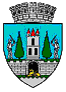 JUDEŢUL SATU MARECONSILIUL LOCAL ALMUNICIPIULUI SATU MAREHOTĂRÂREA NR. 104/25.04.2024privind acordarea titlului  de ,,Cetăţean de onoare al Municipiului Satu Mare“domnului Gyenes Emanuel, pilot	Consiliul Local al Municipiului Satu Mare, Analizând proiectul de hotărâre înregistrat sub nr. 24505/16.04.2024, referatul de aprobare al Primarului Municipiului Satu Mare, înregistrat sub nr. 24507/16.04.2024, în calitate de inițiator, raportul de specialitate al Serviciului comunicare şi coordonare instituții subordonate, înregistrat cu nr. 24508/16.04.2024, avizul comisiei de specialitate a Consiliului Local Satu Mare,Luând în considerare prevederile Hotărârii Consiliului Local nr. 173 din 27.06.2013 privind aprobarea Regulamentului de acordare a titlului de ,,Cetăţean de Onoare al municipiului Satu Mare”,Ţinând seama de prevederile Legii nr. 24/2000 privind normele de tehnică legislativă pentru elaborarea actelor normative, republicată, cu modificările şi completările ulterioare,În conformitate cu prevederile  art. 129 alin. (1) şi alin. (13) din O.U.G. nr. 57/2019 privind Codul administrativ, cu modificările şi completările ulterioare,În temeiul prevederilor art. 139 alin. (1) şi ale art. 196 alin. (1) lit. a) din O.U.G. nr. 57/2019 privind Codul administrativ, cu modificările şi completările ulterioare,Adoptă prezenta,H O T Ă R Â R E:Art. 1. Se acordă titlul de ,,CETĂŢEAN DE ONOARE” al Municipiului Satu Mare domnului Gyenes Emanuel, pilot de curse moto.Art. 2. Prezenta hotărâre se va înmâna domnului Gyenes Emanuel într-o ceremonie oficială cu ocazia Zilelor Orașului Satu Mare.Art. 3. Prezenta hotărâre se comunică, prin intermediul Secretarului General al Municipiului Satu Mare, în termenul prevăzut de lege, Primarului Municipiului                          Satu Mare, Instituției Prefectului - Judeţul Satu Mare şi se aduce la cunoștință publică.Președinte de ședință,                                      Contrasemnează              Bertici Ștefan                                               Secretar general,                                                                                 Mihaela Maria RacolțaPrezenta hotărâre a fost adoptată în ședința ordinară cu respectarea prevederilor art. 139 alin. (1) din O.U.G. nr. 57/2019 privind Codul administrativ, cu modificările și completările ulterioare;Redactat în 3 exemplare originaleTotal consilieri în funcţie23Nr. total al consilierilor prezenţi22Nr. total al consilierilor absenţi1Voturi pentru22Voturi împotrivă0Abţineri0